LAY CONTINUING EDUCATION & FORMATION ENDOWMENT FUND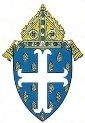 Application for Grant: ORGANIZATION 2023-2024FINANCIAL DETAILS AND ACKNOWLEGEMENT FORMDIRECTIONS 1. Provide Budget Details about anticipated expenses and revenues associated with the proposed activityType in responses to questions in the “Details” column in the space provided (as applicable). Enter whole dollar amounts in “Amount” for each category listed.Leave the $0 in the Amount for any category line that is not applicable to your request.Complete the Financial Summary table using the totals for expenses and non-grant revenues.2. Complete Acknowledgements Section and Print for SigningType in the requested information in the Acknowledgement & Signatures section.Print these pages so primary contact and pastor/principal/supervisor can review and sign the form. 3. Scan all the completed pages of this form to create a digital image (pdf file preferred)4. Upload the scanned form as part of the online application along with materials that support fees, tuition, and other expenses included in the Budget DetailsName of Organization: _____ [type in name] _____Project/Program/Initiative name for which funding is sought:  _____ [type in name]_____Budget DetailsFinancial SummaryAcknowledgements and Signatures Primary ContactPrimary Contact Name ________[type in name]_______________________ I acknowledge I have reviewed the details of the proposed activity/initiative with the pastor/principal/supervisor listed below and have his/her support in pursuing the requested funding. Signature: ________________________________________    Date: ______________ PASTOR/PRINCIPAL/SUPERVISOR Pastor/Principal/Supervisor Name ____ [type in name]____________ Title _______[type in organization name] _______ Parish/School/Organization ____[type in organization name]____________ I acknowledge I have reviewed the grant request with contact person named above and authorize the pursuit of the program/initiative as part of our organization's plans for the next fiscal year.Signature: ________________________________________________    Date: ______________ EXPENSESSponsoring organization (i.e.  TeamRCIA, Steubenville, etc.)? ______$ 0Start-up feesName of the approved/accredited institutions/program (i.e., Formed, St Joseph’s College, etc.)? ____$ 0Speaker fees & expensesName(s) of speaker(s)? _______$ 0Facility costName and place of site(s) renting for program? ______$ 0TravelFlight from __(city, airport)__ to __(city, airport)__ for __?__ peopleMileage _____ x $0.625/mile? Car rental company _(name) for __(number)__ of days ?$ 0City/town where participants be staying during program? ____Name of the hotel/motel/accommodation? _______$ 0Please estimate amount for personal meals.Are meals included in registration fee? Circle one:   Yes    No$ 0Other Related ExpensesSpecify any miscellaneous costs here:$ 0Total expenses $ 0NON-GRANT REVENUESAmount contributed from organization budget$   0Amount contributed by the individuals (registration fees, donations, etc)$   0Amount from alternative funding source
Indicate source name:$   0Total of all non-grant revenues $Total Expenses$ 00(Total non-grant Revenues)- $ 00Estimated Need$ 00